О внесении изменений в распоряжение Администрации ЗАТО г. Зеленогорскаот 14.06.2018 № 1082-р «Об утвержденииПеречня муниципального имущества,свободного от прав третьих лиц (за исключением имущественных правнекоммерческих организаций) ипредназначенного для предоставлениясоциально ориентированнымнекоммерческим организациям»Рассмотрев обращение Территориальной профсоюзной организации городских предприятий, учреждений, организаций г. Зеленогорска Российского профессионального союза работников атомной энергетики и промышленности от 28.06.2023 № 1/28-06-23, в соответствии с Порядком формирования, ведения и обязательного опубликования перечня муниципального имущества, свободного от прав третьих лиц (за исключением имущественных прав некоммерческих организаций) и предназначенного для предоставления социально ориентированным некоммерческим организациям, утвержденным постановлением Администрации ЗАТО г. Зеленогорска от 26.12.2017                          № 337-п, руководствуясь Уставом города,1.  Внести в распоряжение Администрации ЗАТО г. Зеленогорска от 14.06.2018                      № 1082-р «Об утверждении Перечня муниципального имущества, свободного от прав третьих лиц (за исключением имущественных прав некоммерческих организаций) и предназначенного для предоставления социально ориентированным некоммерческим организациям» изменения, изложив приложение в редакции согласно приложению к настоящему распоряжению.2. Настоящее распоряжение вступает в силу в день подписания, подлежит опубликованию в газете «Панорама» и размещению на официальном сайте Администрации ЗАТО г. Зеленогорск www.zeladmin.ru в информационно-телекоммуникационной сети «Интернет».Переченьмуниципального имущества, свободного от прав третьих лиц (за исключением имущественных прав некоммерческих организаций) и предназначенного для предоставления социально ориентированным некоммерческим организациям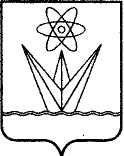 АДМИНИСТРАЦИЯЗАКРЫТОГО АДМИНИСТРАТИВНО – ТЕРРИТОРИАЛЬНОГО ОБРАЗОВАНИЯ  ГОРОД ЗЕЛЕНОГОРСК КРАСНОЯРСКОГО КРАЯР А С П О Р Я Ж Е Н И ЕАДМИНИСТРАЦИЯЗАКРЫТОГО АДМИНИСТРАТИВНО – ТЕРРИТОРИАЛЬНОГО ОБРАЗОВАНИЯ  ГОРОД ЗЕЛЕНОГОРСК КРАСНОЯРСКОГО КРАЯР А С П О Р Я Ж Е Н И ЕАДМИНИСТРАЦИЯЗАКРЫТОГО АДМИНИСТРАТИВНО – ТЕРРИТОРИАЛЬНОГО ОБРАЗОВАНИЯ  ГОРОД ЗЕЛЕНОГОРСК КРАСНОЯРСКОГО КРАЯР А С П О Р Я Ж Е Н И ЕАДМИНИСТРАЦИЯЗАКРЫТОГО АДМИНИСТРАТИВНО – ТЕРРИТОРИАЛЬНОГО ОБРАЗОВАНИЯ  ГОРОД ЗЕЛЕНОГОРСК КРАСНОЯРСКОГО КРАЯР А С П О Р Я Ж Е Н И Е17.07.2023           г. Зеленогорск№1156-рГлава ЗАТО г. Зеленогорск                        М.В. Сперанский                         Приложение к распоряжению Администрации ЗАТО г. Зеленогорскот 17.07.2023 № 1156-р Приложение к распоряжению Администрации ЗАТО г. Зеленогорскаот 14.06.2018 № 1082-р №п/пНаименованиеимуществаАдрес (местоположение)имуществаОбщаяплощадь недвижимого имущества(кв. м)Номер этажа, на котором расположенонедвижимое имущество Годвводав эксплуатациюнедвижимого имуществаСведения об ограничениях (обременениях)Год выпускадвижимого имуществаМарка,модельдвижимого имуществаПримечание123456789101Нежилое помещение № 1Россия, Красноярский край, г. Зеленогорск,ул. Гагарина, д. 18, пом. 12 234,7Этаж 1, 2, 3, 4 1976безвозмездное пользование 2Часть нежилого помещения, состоящая из  комнат №  2, 4 -10Россия, Красноярский край, г. Зеленогорск,ул. Гагарина, д. 18, пом. 3336,74Этаж 21976безвозмездное пользование 3Нежилое помещение  Россия, Красноярский край, г. Зеленогорск,ул. Гагарина, д.18, пом. 478,4Этаж 31976безвозмездное пользование 4Здание«Детский сад № 13»Россия, Красноярский г. Зеленогорск,ул. Мира, д. 16Б2 265,3Этаж 1, 21965безвозмездное пользование 5Нежилое помещение  Россия, Красноярский край, г. Зеленогорск,ул. Набережная,д. 58, пом. 347456,4Этаж 1, 21985безвозмездное пользование 